.Count In: 32 Counts(1-8)	Vine Right, Side Touch, Side TouchAlternative for counts 1-4: Right Rolling Vine(9-16)	Vine ¼ Left Turn, Side Touch, Side Touch(17-24) 	Side Behind ¼ Right Shuffle, Forward ¼ Right Pivot, Cross Shuffle(25-32)	Right Chasse, Back Recover, Left Chasse, Back RecoverAlternative for counts 25&26: Shuffle RLR, turning ½ turn leftAlternative for counts 29&30: Shuffle LRL, turning ½ turn right(33-40)	Jazz Box ¼ Right Turn (x 2)(41-48)	Walk Walk Walk Kick, Back Back Back TouchEnjoy! No tag and restartContact: hoekk99@singnet.com.sg100% Easy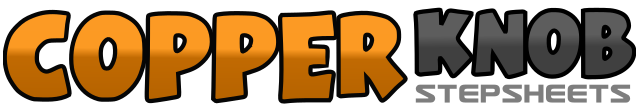 .......Count:48Wall:4Level:Beginner.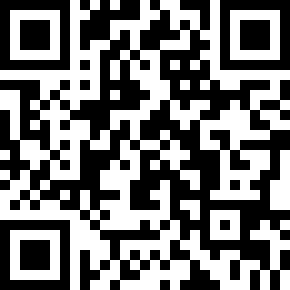 Choreographer:Celina Tan (SG) & Christopher Hoe (SG) - August 2010Celina Tan (SG) & Christopher Hoe (SG) - August 2010Celina Tan (SG) & Christopher Hoe (SG) - August 2010Celina Tan (SG) & Christopher Hoe (SG) - August 2010Celina Tan (SG) & Christopher Hoe (SG) - August 2010.Music:It’s So Easy - Buddy Holly : (CD: Oldies 101)It’s So Easy - Buddy Holly : (CD: Oldies 101)It’s So Easy - Buddy Holly : (CD: Oldies 101)It’s So Easy - Buddy Holly : (CD: Oldies 101)It’s So Easy - Buddy Holly : (CD: Oldies 101)........1-4Step R to right side, cross L behind right, step R to right, touch L beside R5-6Step L to left side, Touch R beside L and clap7-8Step R to right side, Touch L beside R and clap1-4Step L to left side, cross R behind L, ¼ turn Left stepping forward L, touch R beside L [9]5-6Step R to right side, Touch L beside R and clap7-8Step L to left side, Touch R beside L and clap1-2Step R to right side, Step L behind R3&4¼ turn right stepping forward on R, Step L beside R, Step forward on R [12]5-6Step forward on L, Pivot ¼ Turn Right [3]7&8Cross L over R, Step R to right side, Cross L over R1&2Step right to right side, Step L beside R, Step R to right side3-4Rock back L, Recover on R5&6Step L to left side, Step R beside L, Step L to left side7-8Rock back R, Recover on L1-4Cross R over L, Step back L with ¼ turn right, Step R to right side, Step L beside R [6]5-8Cross R over L, Step back L with ¼ turn right, Step R to right side, Step L beside R [9]1-4Walk forward RLR, Kick L forward5-8Walk back LRL, Touch R beside L